T-Shirt Order FormINSTRUCTIONS:Download the T-shirt order form from: http://wi.odysseyofthemind.org/Open it with MS Excel, fill it in and then print it. Or, complete a printed form in pen.Make check payable to:Creativity Unlimited in WisconsinSend one order form/team with check to:Creativity Unlimited in Wisconsin c/o Karen Betzig-Lundberg3945 Woodcrest Ct. Eau Claire, WI 54701Please send in one order form per team.ORDER AND PAYMENT DUE BY April 6, 2016!SHIP TO:State t-shirts are FREE for World Finalist team members and a maximum of 2 coaches who are listed in the online team roster. Additional shirts may be purchased: $15 size S-XL; $17 2X & 3X.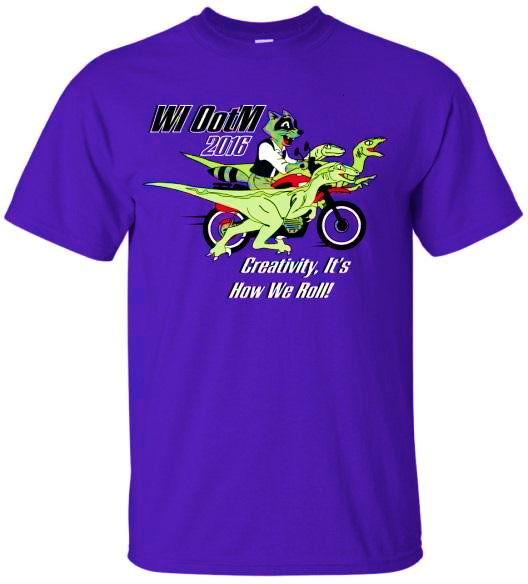 All World Finals teams will wear this t-shirt to Opening and Closing ceremonies.NameFree T-shirtsFree T-shirtsFree T-shirtsFree T-shirtsFree T-shirtsFree T-shirtsAdditional T-shirts to purchaseAdditional T-shirts to purchaseAdditional T-shirts to purchaseAdditional T-shirts to purchaseAdditional T-shirts to purchaseAdditional T-shirts to purchaseTotalAmtNameSMLXL2X3XSMLXL2X3XTotalAmtTOTALName:Address:Phone:email: School or    Group: